At the 44th meeting of ITU-R Working Party (WP) 5D held in June 2023, WP 5D finalized development of a draft new Recommendation ITU-R M.[IMT.FRAMEWORK FOR 2030 AND BEYOND] on “Framework and overall objectives of the future development of IMT for 2030 and beyond”. The objectives of this draft new Recommendation are to provide guidelines on the framework and overall objectives of the future development of the terrestrial component of IMT for 2030 and beyond. The Recommendation is organized as follows: –	Trends of IMT-2030 are presented in § 2. –	Usage scenarios and capabilities of IMT-2030 are described in §§ 3 and 4, respectively.–	Considerations of ongoing development are described in § 5. This work was conducted under Question ITU-R 229/5. It will be submitted for consideration and adoption for approval to Study Group (SG) 5 meeting in September 2023 (see document 5/131 and attachment).Working Party 5D looks forward to collaborating with External Organizations.Attachment:				______________Radiocommunication Study Groups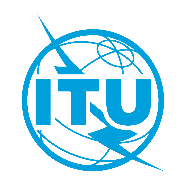 Source: Document 5D/TEMP/899(Rev.1) Source: Document 5D/TEMP/899(Rev.1) 12 July 2023Source: Document 5D/TEMP/899(Rev.1) English onlyITU-R Working Party 5DITU-R Working Party 5DLIAISON STATEMENT TO EXTERNAL ORGANIZATIONSLIAISON STATEMENT TO EXTERNAL ORGANIZATIONSCompletion of draft new Recommendation ITU-R M.[IMT.FRAMEWORK FOR 2030 AND BEYOND]Completion of draft new Recommendation ITU-R M.[IMT.FRAMEWORK FOR 2030 AND BEYOND]Framework and overall objectives of the future development 
of IMT for 2030 and beyondFramework and overall objectives of the future development 
of IMT for 2030 and beyondStatus: 	For information and action, as appropriateStatus: 	For information and action, as appropriateContacts: 	Mr Uwe LÖWENSTEIN Counsellor ITU-R Study Group 5E-mail: 	uwe.loewenstein@itu.int 	Mr HyoungJin CHOI
Republic of KoreaE-mail: 	hj686.choi@samsung.com 